Оригами – это искусство складывания бумаги.         Слово «оригами» пришло к нам из страны восходящего солнца. Оно состоит из двух частей, это «ори», что значит «складывать» и «ками» - бумага.  Первоначально оригами использовалось в религиозных обрядах. Долгое время этот вид искусства был доступен лишь представителям высших сословий, где признаком хорошего тона было владение техникой складывания из бумаги. Лишь после второй мировой войны оригами вышло за пределы Востока. Самой известной фигуркой оригами является – журавль. Он стал международным символом мира. В Японии практически каждый ребенок умеет создавать бумажных журавлей. Попробуйте сложить подобные фигурки вместе с детьми по предложенным схема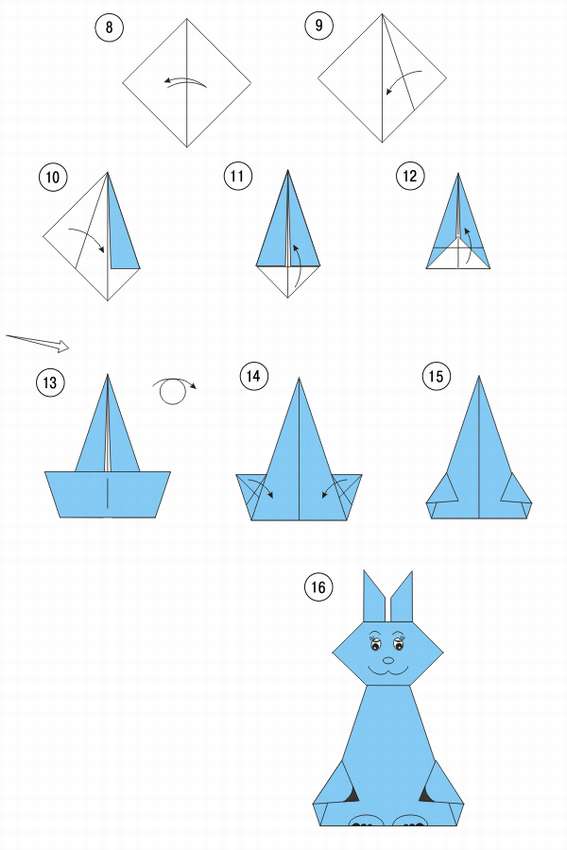 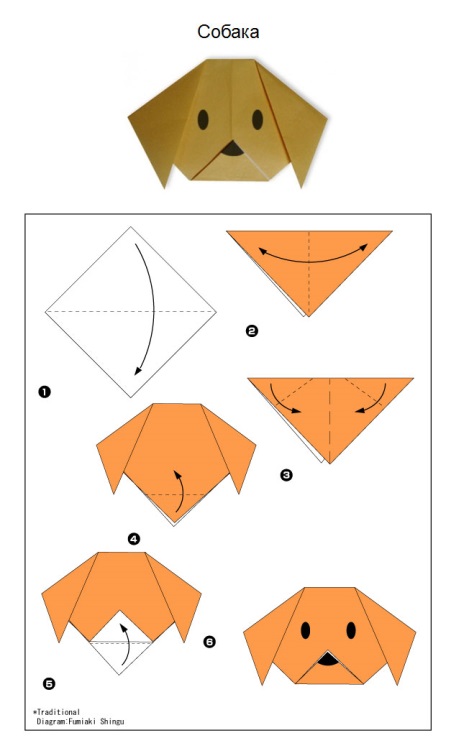 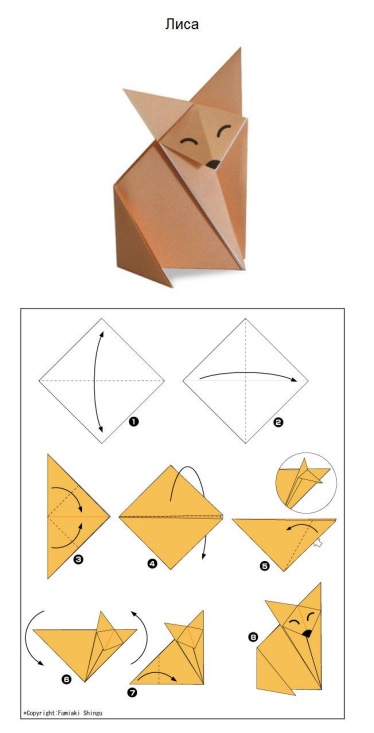 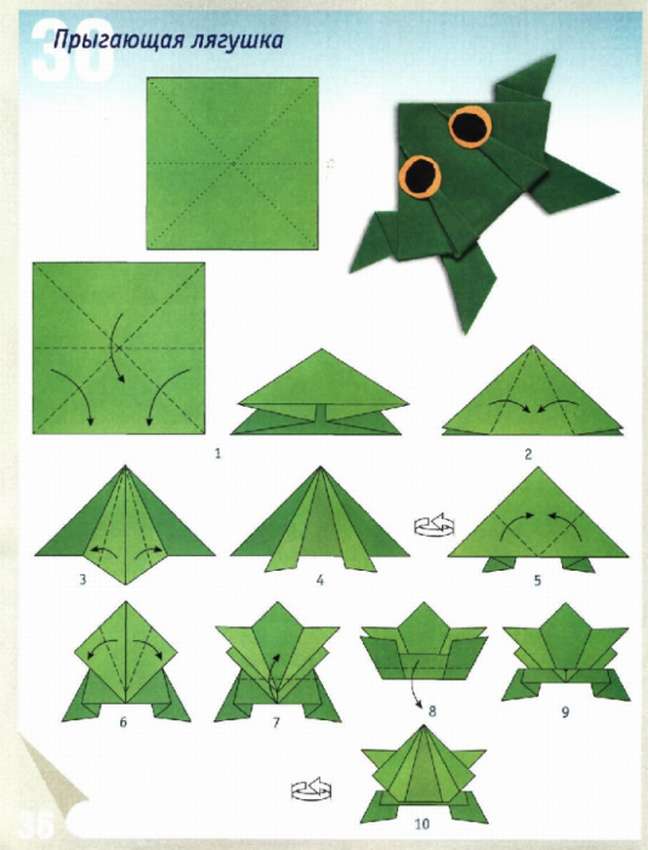 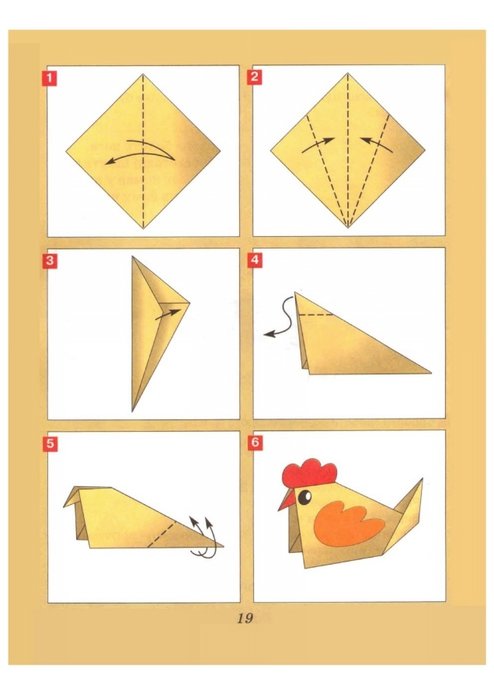 